Na početku se nalaze rješenja radnog listića za ponavljanje od prošlog tjedna. Provjeri svoja rješenja i ako bude kakvih nejasnoća javi mi se mi se privatnom porukom na Yammeru. Ovakvi zadaci budu u pisanoj provjeri. Samo ću zamijeniti atome i druge nazive spojeva. Ispod se nalazi plan ploče za ovaj četvrtak 26.3.2020. Upute se nalaze ispod. Rok za predaju prepisanog plana ploče i rješenja 56. stranice radne bilježnice u OFFICE FORMS je nedjelja 29.3.2020. : https://forms.office.com/Pages/ResponsePage.aspx?id=FvJamzTGgEurAgyaPQKQkRx8A346SdlOlTRUvar3xKpURUhDUUhJSVdUQUUzTTBHOFlBQkFEOUcyRC4u Radnu bilježnicu s pokusima NE TREBA slati!PONAVLJANJE I UTVRĐIVANJE GRADIVAZa atom prikazan modelom odredi tražene podatke. U modelu crni kružići označuju protone, bijeli neutrone, a sivi elektrone.U navedenim primjerima na temelju danih valencija atoma sastavi formule i imena spojeva.TREBAMO NAĆI VIŠEKRATNIK ZADANIH VALENCIJA. VALENCIJE TREBAJU BITI ISTI BROJ KADA SE POMNOŽE SA INDEKSOM NPR. KOD ŽELJEZA MORAMO U INDEKS DODATI BROJ DVA KAKO BI DOBILI ZAJEDNIČKI VIŠEKRATNIK KOJI JE U OVOM SLUČAJU 6. TAKO I SA KISIKOM. DA BI DOBILI 6 MORAMO DODATI 3 U INDEKS. U ZAGRADU MORAMO NAZNAČITI VALENCIJU PRVOG ELEMENTA JER ŽELJEZO IMA PROMJENJIUV VALENCIJU. SREBRO, SILICIJ I KALCIJ IMAJU STALNU VALENCIJU STOGA IM NE TREBAMO VALENCIJU NAZNAČIVATI U ZAGRADI. Za molekulu prikazanu modelom odredi tražene podatke.Odredi valencije atoma elemenata u navedenim spojevima i napiši ih iznad simbola atoma. Imenuj navedene spojeve.          II   IIHgO                                       ŽIVIN (II) OKSIDV   II P4O10                                      FOSFOROV (V) OKSID    VI IISO3                                         SUMPOROV (VI) OKSIDII   IFeCl2                                              ŽELJEZOV (II) KLORIDSubatomskoj čestici pridruži odgovarajući naboj.Proton	B 				a) neutralanelektron	 C				b) pozitivanneutron 	 A				c) negativanJesu li navedene tvrdnje točne? (Odgovori s DA ili NE.)Svaki atom iste vrste ima jednak broj protona i elektrona. 		  DANukleoni su protoni i neutroni. 					            DAVrsta atoma s određenim rednim brojem naziva se kemijski element.    DAAtomski ili redni broj označujemo slovom A. 				  NESvi izotopi ugljika imaju jednak broj protona u atomskim jezgrama.	  DAUz ime kemijskog elementa upiši odgovarajući kemijski simbol. Kisik	Osumpor Shelij 	Hebakar	Cudušik	Nvodik	HNapiši oznake za:dvije čestice elementarnog joda  2I2četiri atoma natrija 4Naosam čestica ugljikova dioksida 8CO2šest atoma cinka  6Zndeset čestica klorovodika 10 HCltri čestice elementarnog klora  3Cl2šest atoma magnezija  6Mgpet čestica sumporovodika 5H2STko je uveo slovne kemijske simbole elemenata u znanost? Zaokruži točan odgovor.John DaltonJöns Jacob BerzeliusAntoine Laurent LavoisierDmitrij Ivanovič MendeljejevU elektronskom omotaču nekog atoma nalazi se 6 elektrona. Njegovu jezgru tvori 8 neutrona i određen broj protona. Odredi broj protona u jezgri zadanog atoma.  N(p+) = 6 (BROJ PROTONA=BROJ ELEKTRONA)Na temelju određenog protonskog broja: napiši ime elementa: UGLJIKodredi skupinu kojoj se nalazi u periodnom sustavu: 14napiši simbol zadanog izotopa: 14Csvrstaj ga u metale ili nemetale: NEMETALZa navedene atome odredi tražene podatke.                     A                                   B                                   C                                  D              Zaokruži slova ispod atoma koji prikazuju izotope istog kemijskog elementa.Objasni zašto. IMAJU ISTI BROJ PROTONA I ELEKTRONA A RAZLIČITI BROJ NEUTRONA. Zaokruži slova ispred kombinacija koje pripadaju izotopima istoga elementa. (Dva su odgovora točna.)17 p+, 17 n0, 17 e−10 p+, 12 n0, 10 e−17 p+, 16 n0, 17 e−16 p+, 16 n0, 16 e−11 p+, 12 n0, 11 e−Periodni sustav elemenata je TABLICA U KOJOJ SU ELEMENTI POREDANI PREMA RASTUĆEM PROTONSKOM (REDNOM, ATOMSKOM) BROJU. Osmislio ga je DMITRIJ IVANOVIČ MENDELJEJEV. Elementi su poredani u SEDAM (7) perioda i OSAMNAEST (18) skupina. Odredi broj subatomskih čestica u izotopima fosfora 31P, 32P i 33P.Pročitaj tekst u udžbeniku na stranici 96.-100. Prepiši plan ploče u bilježnicu. FIZIKALNE I KEMIJSKE PROMJENETalište – temperatura pri kojoj se čvrsta tvar tali.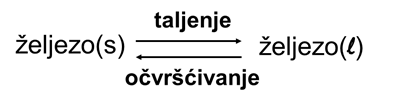 Vrelište: temperatura pri kojoj tekućina vrijetekućine ovisi o tlaku - što je tlak niži i vrelište tekućine je niže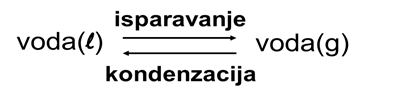 Promjena agregacijskih stanja tvari:slika 5.2. udžbenik stranica 97. nacrtati u bilježnicu (bez slika, samo tekst)FIZIKALNE PROMJENE:promjene tijekom kojih ne nastaju nove tvari - tvar ostaje istoga kemijskog sastavapromjene agregacijskih stanja (isparavanje, taljenje, sublimacija, kondenzacija, skrućivanje)otapanje tvaripromjene oblika tvari (savijanje, gužvanje, lijevanje u kalupe, brušenje, kovanje, prešanje...)usitnjavanje tvari (mljevenje, drobljenje, rezanje...)POKUS 5.1. Određivanje tališta i vrelišta vodeSkeniraj crni kod u desnom kutu pokraj naziva teme u udžbeniku na stranici 96. Pogledaj video određivanja vrelišta vode. Otvori radnu bilježnicu na stranici 124. Upiši odgovore na pitanja. Tablicu ostavi praznu. 1. Temperatura smjese leda i vode iznosi 0 °C.Tu temperaturu nazivamo talištem (ledištem).4. Temperatura smjese bila je 0 °C.Temperatura smjese je rasla.100 °C Nazivamo je vrelištem.Nakon što je voda proključala, temperatura nije dalje rasla.Toplina se daljnjim zagrijavanjem uzavrele vode troši na njezino isparavanje.Nacrtaj skicu u bilježnicu pomoću slike na stranici 98. udžbenikaPOKUS 5.2. Sublimacija joda Skeniraj crni kod desnom kutu pokraj naziva teme u udžbeniku na stranici 96. Pogledaj video sublimacija joda. Otvori radnu bilježnicu na stranici 126. Upiši odgovore na pitanja.1. Jod je čvrsta tvar tamnosive boje.2. Jod pri zagrijavanju počne isparavati, a da se pritom ne primjećuje njegovo taljenje.3. a) Jod je ponovno prešao u čvrsto stanje. Jod se nalazi po stjenkama epruvete bliže otvoru.b) Zagrijavanjem jod sublimira (prelazi u paru bez prethodnog taljenja), a hlađenjem kondenzira.c) Energija se oslobađa.Nacrtaj skicu u bilježnicu pomoću slike na stranici 98. udžbenikaPOKUS 5.3. Otapanje kuhinjske soli i šećera u vodiOvaj pokus možete izvesti kod kuće. Obje tvari ostavite na toplom mjestu. Ne treba zagrijavati. Otvori radnu bilježnicu na stranici 124. Upiši odgovore na pitanja.1. Kuhinjska sol je čvrsta tvar bijele boje.2. Zagrijavanjem slane otopine na satnom stakalcu primjećujem pojavu bijele mrlje.Tvar zaostala na satnom staklu je bijele boje i to je sol.Voda je zagrijavanjem isparila.Otapanjem soli u vodi nastaje homogena smjesa.3. Šećer je čvrsta tvar bijele boje.4. Zagrijavanjem slatke otopine na satnom stakalcu primjećujem pojavu bijele mrlje.Tvar zaostala na satnom staklu je bijele boje i to je šećer.Voda je zagrijavanjem isparila.Otapanjem šećera u vodi nastaje homogena smjesa.Nacrtaj skicu pokusa u bilježnicu.KEMIJSKE PROMJENE:promjene tijekom kojih nastaju tvari drukčijega kemijskog sastava - početna se tvar pretvori u neku novu tvarizgaranje, tinjanje i gorenje bilo koje tvarikorozija (propadanje materijala pod utjecajem atmosferskih uvjeta, npr. hrđanje željeza)promjena boje i mirisa tvariPOKUS 5.4. Kemijske promjeneSkeniraj crni kod desnom kutu pokraj naziva teme u udžbeniku na stranici 96. Pogledaj video zagrijavanje šećera i žarenje bakrene žice. Otvori radnu bilježnicu na stranici 128 i 129. Upiši odgovore na pitanja.Zagrijavanje šećera1. Boja šećera prije zagrijavanja bila je bijela, a zagrijavanjem se šećer rastali i mijenja do smeđe ili crne.2. Šećer mijenja agregacijsko stanje i boju.Tamnosmeđa ili crna.Nova tvar.Zbog promjene boje.Zagrijavanjem šećera uzrokujemo kemijsku promjenu.Žarenje bakrene žice1. Bakrena je žica sjajna i crvenosmeđe boje.2. Zagrijavanjem se najprije zažari, a nakon hlađenja je na mjestu koje smo zagrijavali promijenila boju u crnu (tamnosmeđu). Zagrijavanjem je nastala nova tvar jer je bakrena žica promijenila boju.Zagrijavanje bakrene žice je kemijska promjena.Nacrtaj skicu u bilježnicu pomoću slike na stranici 100. udžbenikaRiješi radnu bilježnicu samo stranicu 56. poslikaj i priloži zajedno sa planom ploče u OFFICE FORMS koji se gore nalaze. Ako želiš možeš riješiti i stranicu 57 i 58 radne bilježnice. 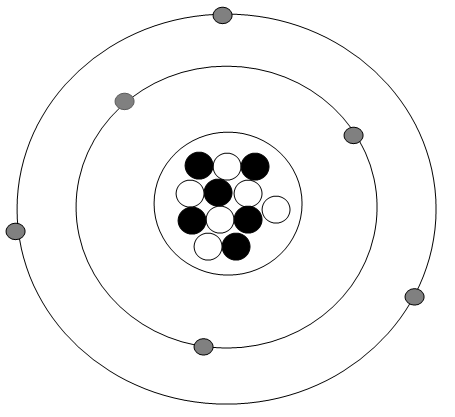 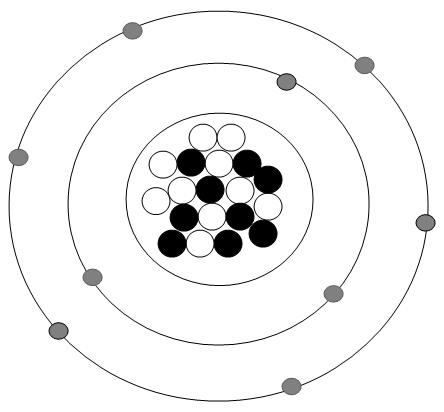 N (e−) = 6N (p+) = 6N (n0) = 6Z  = 6A  = 12Ime elementa: UGLJIKSimbol elementa: CBroj skupine: 14Broj periode: 2metal – nemetal – polumetal (Označi/zaokruži točan odgovor). N (e−) = 9N (p+) = 9N (n0) = 10Z  = 9A  = 19Ime elementa: FLUORSimbol elementa: FBroj skupine: 17Broj periode: 2metal – nemetal – polumetal (Označi/zaokruži točan odgovor).III  IIFeOI   IIAgSIV  IISiOII   ICaClFormula spojaFe2O3Ag2SSiO2CaCl2Ime spojaŽELJEZOV (III) OKSIDSREBROV SULFIDSILICIJEV OKSIDKALCIJEV KLORID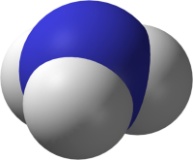 Plavom bojom označeni je kemijski element: DUŠIKNapiši njegov kemijski simbol: NBroj atoma tog kemijskom elementa u zadanom spoju: 1Valencija tog kemijskog elementa u zadanom spoju: IIIBijelom bojom označeni je kemijski element: VODIKNapiši njegov kemijski simbol: HBroj atoma tog kemijskom elementa u zadanom spoju: 3Valencija tog kemijskog elementa u zadanom spoju: IIme kemijskog spoja: AMONIJAKFormula kemijskog spoja: NH3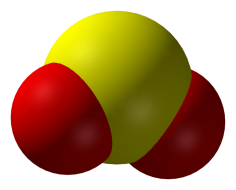 Žutom bojom označeni je kemijski element:  SUMPORNapiši njegov kemijski simbol: SBroj atoma tog kemijskom elementa u zadanom spoju: 1Valencija tog kemijskog elementa u zadanom spoju: IVCrvenom bojom označeni je kemijski element: KISIKNapiši njegov kemijski simbol: OBroj atoma tog kemijskom elementa u zadanom spoju: 2Valencija tog kemijskog elementa u zadanom spoju: IIIme kemijskog spoja: SUMPOROV (IV) OKSID / SUMPOROV DIOKSIDFormula kemijskog spoja: SO2RačunPROTONSKI BROJ SE ISČITA IZ PERIODNOG SUSTAVA, A TO JE 15. 31P                                           32P                                                    33PN(p+)= 15                               N(p+)= 15                                         N(p+)= 15N(e-)= 15                                N(e-)= 15                                          N(e-)= 15N(n0)= 31-15=16                    N(n0)= 32-15=17                             N(n0)= 33-15=18